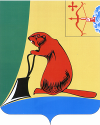 О внесении изменений в решение  Тужинской районной Думыот 30.10.2017 № 17/121 В соответствии с Федеральным законом от 06.10.2003 № 131-ФЗ «Об общих принципах организации местного самоуправления в Российской Федерации», на основании решения Думы от 30.11.2018 №31/240 «Об утверждении структуры администрации Тужинского муниципального района», Устава муниципального образования Тужинский муниципальный район Тужинская районная Дума РЕШИЛА: 1. Внести в  решение  Тужинской районной Думы от 30.10.2017 № 17/121 «Об утверждении Положения о муниципальном казённом учреждении «Управление образования администрации Тужинского муниципального района» (далее – Положение) следующие изменения:1.1. Раздел 3 дополнить пунктом 3.46 следующего содержания:«3.46. В области опеки и попечительства: - организует исполнение отдельных государственных полномочий по осуществлению деятельности по опеке и попечительству, переданных органами местного самоуправления законом Кировской области;- осуществляет координацию деятельности всех структурных подразделений администрации муниципального района, муниципальных и иных служб, организаций района по вопросам защиты прав несовершеннолетних, недееспособных граждан и граждан с ограниченной дееспособностью;- организует информационно – разъяснительную работу среди населения по вопросам прав и обязанностей родителей, опекунов, выплаты им пособий;- организует консультирование населения по вопросам составления исковых заявлений и жалоб в судебные органы, органы следствия и прокуратуры в случае нарушения и защиты прав несовершеннолетних, недееспособных, а также граждан с ограниченной дееспособностью; - курирует деятельность семейных детских домов, приемных семей.1.2. В пунктах 5.1; 5.2; 5.3; 5.6 слова «начальник Управления образования» заменить словами «заместитель главы администрации по социальным вопросам – начальник управления образования» в соответствующем падеже.2.  Настоящее решение вступает в силу с 08.02.2019 года.Глава Тужинского муниципального района 						Е.В. ВидякинаПредседатель Тужинскойрайонной Думы					Е.П. Оносов